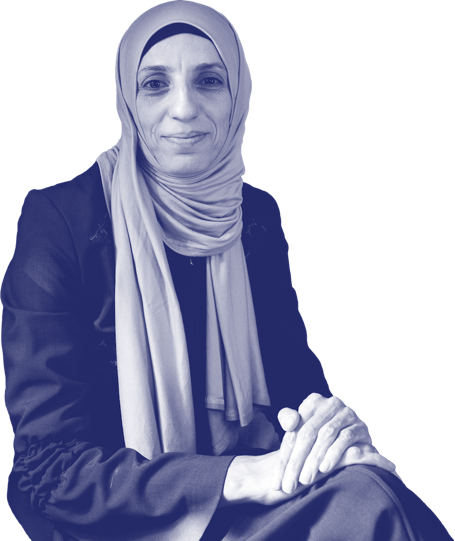 Estrategia2028Formulario de consulta a las AM "La mejor forma de entender un mundo en transformación es a través de las AM." AM Directora, 2021Nombre de la AM: País: Fecha de entrega: Enviado por: Correo electrónico: Información (leer primero)IPPF se encuentra en los últimos años de su actual período estratégico. En diciembre de 2020 dio comienzo el proceso de diseño de una nueva estrategia que transcurrirá hasta la reunión de la Asamblea General de noviembre de 2022.Las Asociaciones Miembro (AM) son una parte fundamental del proceso de diseño. El diseño estratégico debe utilizar el conocimiento y la experiencia de las AM de un mundo en transformación y las oportunidades que éste ofrece.El principal propósito de este proceso de consulta, que es una de las diferentes vías de informar el diseño estratégico, es examinar los horizontes de SDSR nacionales, regionales y globales. Así podemos ayudar a informar las decisiones estratégicas que adoptemos. Cada AM podrá decidir cómo recoger y extraer la información. Se puede hacer por ejemplo a través de reuniones facilitadas, grupos de debate, llamadas en Zoom, encuestas internas, comentarios por correo electrónico o medios similares. Es importante que se incluyan las perspectivas y las voces de la Asociación Miembro, especialmente les jóvenes voluntaries y les clientes que servimos. Las secciones que se benefician de estas contribuciones aparecen en azul claro. También se pueden incluir otras voces. Cuando rellenen el formulario, intenten reflejar la diversidad de opinión y las ideas expresadas durante sus consultas. Si cuentan con opiniones diversas o enfrentadas, pueden considerar incluir ambas.  El formulario contiene un cuestionario estructurado con preguntas abiertas. Sus contribuciones deben recogerse en respuestas claras de una sola frase. Debajo de algunas de las preguntas hemos incluido ejemplos de respuestas. Estas se facilitan únicamente a título ilustrativo. Es importante responder de forma clara y concisa para que la Secretaría pueda comprender y analizar la gran cantidad de información recibida a través de estas consultas. El formulario debe entregarse en formato Word editable antes del 31 de julio de 2021. Envíe el formulario debidamente cumplimentado a Strategy2028@IPPF.org Nótese que el formulario de consulta está alineado con la nueva herramienta de Planificación de Negocio para el proceso de solicitud del Flujo 1 (financiación básica) de 2022. Rellenar este formulario facilitará completar el formulario de solicitud de fondos del Flujo 1. Está previsto que el formulario de Planificación de Negocio se publique en julio de 2021. Sección 1: Voces de las AM Información: Describa aquí a quién se incluyó en la consulta y qué formato se utilizó. Incluya género y edad donde sea posible. Por ejemplo: deliberaciones en grupos focales, reunión en Zoom, respuestas a encuestas, etc.Sección 2: Contexto de la AM Información: Por favor, condense sus respuestas en frases individuales, tal y como se indica en los ejemplos. Para las secciones (en azul), intente consultar con sus clientes, jóvenes voluntaries u otras partes interesadas relevantes.Sección 3: Horizonte de las AMInformación: Por favor, condense sus respuestas en frases individuales. Para las secciones en azul, intente consultar con sus clientes, jóvenes voluntaries u otras partes interesadas relevantes.Sección 4: Federación Información: Por favor, condense sus respuestas en frases individuales. Para las secciones en azul, intente consultar con sus clientes, jóvenes voluntaries u otras partes interesadas relevantes.Sección 5: Otros comentariosInformación: Por favor, incluya aquí otros comentarios y sugerencias  importantes  planteados durante su consulta/conversaciones.QuiénCómo Gobierno de la AMPersonal de la AMJóvenes voluntariesClientes de la AMSocies de la AM Añadir conforme sea necesarioLagunas en el servicio¿Cuáles son las principales lagunas en el servicio de SDSR en su país?Ejemplo: La Educación Sexual Integral no está incluida en los programas de estudios y solamente se facilita a través de algunas organizaciones de la sociedad civil en el país. ............ (añadir líneas si fuese necesario) BarrerasDescriba cuáles son actualmente las principales barreras al acceso a SDSR para todos en su país. Ejemplo: Limitación del acceso a la atención de aborto por leyes y políticas del país, lo que resulta en mujeres jóvenes que se ven afectadas desproporcionadamente por las restricciones de servicios de aborto. ............ (añadir líneas si fuese necesario)Estrategias de OSCDescriba las estrategias establecidas por las organizaciones de la sociedad civil para enfrentarse a las barreras arriba mencionadas.Ejemplo: Varias OSC han desarrollado una estrategia de incidencia política de SDSR con objeto de informar a legisladores y aumentar la base de acceso legal al aborto. ............ (añadir líneas si fuese necesario)ContribuciónDescriba de qué manera contribuyen ustedes a la ejecución/implementación de estas estrategiasEjemplo: Lideramos una coalición nacional de CSO afines e intentamos mejorar la visibilidad de los mensajes de incidencia clave a través de un intercambio regular con legisladores. ............ (añadir líneas si fuese necesario)Entornos políticos y jurídicos ¿Cuáles son las cuestiones de incidencia y política en SDSR que abordará su organización en la próxima década?............ (añadir líneas si fuese necesario)Entornos políticos y jurídicos Describa cómo abordarán estas cuestiones............. (añadir líneas si fuese necesario)ClientesDescriba quiénes serán sus principales clientes en la próxima década............. (añadir líneas si fuese necesario)Clientes¿Qué servicios precisarán?............ (añadir líneas si fuese necesario)ClientesDescriba cómo accederán a los servicios en el futuro............. (añadir líneas si fuese necesario)Financiación ¿Cuáles prevén que sean sus principales fuentes de financiación la próxima década?............ (añadir líneas si fuese necesario)Financiación ¿Cuáles serán los principales retos de financiación a los que se enfrentarán en el futuro?............ (añadir líneas si fuese necesario)Financiación Describa qué oportunidades existirán para ampliar su financiación en los próximos diez años............. (añadir líneas si fuese necesario)EstructuraDescriba qué cambios estructurales son necesarios para preparar a su organización para el futuro y para responder a las necesidades de sus futures clientes............. (añadir líneas si fuese necesario)EstructuraDescriba las formas en las que se puede mejorar su gobernanza............. (añadir líneas si fuese necesario)HorizonteMirando al horizonte global, describa las cuestiones que con mayor probabilidad definirán los SDSR en la próxima década............. (añadir líneas si fuese necesario)Horizonte¿De qué manera podemos seguir promoviendo los DSSR más allá de Cairo / CIPD?............ (añadir líneas si fuese necesario)HorizonteDescriba innovaciones (médicas, de prestación de servicios u otras) que IPPF deba considerar en la nueva estrategia............. (añadir líneas si fuese necesario)Horizonte¿Qué valores clave deben informar nuestro próximo marco estratégico?............ (añadir líneas si fuese necesario)10. Apoyo de la federación¿Qué apoyo espera recibir de la Secretaria de IPPF en la próxima década? ............ (añadir líneas si fuese necesario)10. Apoyo de la federación¿Qué debería hacer de forma diferente la Secretaría de IPPF en el futuro?............ (añadir líneas si fuese necesario)10. Apoyo de la federación¿Qué deberían hacer de forma diferente la Junta Directiva y los Comités de IPPF en el futuro?............ (añadir líneas si fuese necesario)10. Apoyo de la federación¿Qué significa para usted una “Federación centrada en las AM”?............ (añadir líneas si fuese necesario)Otros comentarios y sugerencias ............